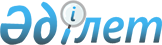 Об установлении публичного сервитута на территории Караобинского сельского округаРешение акима Караобинского сельского округа Актогайского района Павлодарской области от 17 июня 2019 года № 1. Зарегистрировано Департаментом юстиции Павлодарской области 18 июня 2019 года № 6422
      В соответствии с подпунктом 1-1) статьи 19, пунктом 4 статьи 69 Земельного кодекса Республики Казахстан от 20 июня 2003 года, подпунктом 6) пункта 1 статьи 35 Закона Республики Казахстан от 23 января 2001 года "О местном государственном управлении и самоуправлении в Республике Казахстан" аким Караобинского сельского округа РЕШИЛ:
      1. Установить публичный сервитут без изъятия земельного участка у землепользователей на территории Караобинского сельского округа согласно приложению к настоящему решению.
      2. Контроль за исполнением настоящего решения оставляю за собой.
      3. Настоящее решение вводится в действие по истечении десяти календарных дней после дня его первого официального опубликования.
					© 2012. РГП на ПХВ «Институт законодательства и правовой информации Республики Казахстан» Министерства юстиции Республики Казахстан
				
      Аким Караобинского сельского округа

Ш. Байдильдина
Приложение
к решению акима
Караобинского
сельского округа
от "17" июня 2019 года № 1
Пользователь
Площадь, га
Протяженность, м
Целевое назначение
Срок использования (лет)
Месторасположение земельного участка
Дирекция по строительству объектов телекоммуникаций и инфраструктуры - филиал акционерного общества "Казахтелеком"
2,38
5950
Для прокладки и эксплуатации волоконно-оптических линий связи
2
на территории Караобинского сельского округа